Zwolnienia ze szkoleń okresowych pracowników administracyjno-biurowychOd 1 stycznia 2019 r. przepisy ustawy z 26 czerwca 1974 r. – Kodeks pracy (tekst jedn.: Dz.U. z 2019 r. poz. 1040) przewidują możliwość zwolnienia ze szkoleń pracowników administracyjno-biurowych, w przypadku gdy odstępstwo takie uzasadnia przeprowadzona ocena ryzyka.W publikacji przedstawiamy odpowiedzi na najbardziej nurtujące pytania dotyczące szkoleń okresowych pracowników administracyjno-biurowych. Jest to kompleksowe omówienie wszystkich przesłanek umożliwiających zwolnienie pracownika ze szkoleń bhp.Publikację kupisz tutaj: https://fabrykawiedzy.com/zwolnienia-ze-szkolen-okresowych-pracownikow-administracyjno-biurowych-bhp-w-pytaniach-i-odpowiedziach.html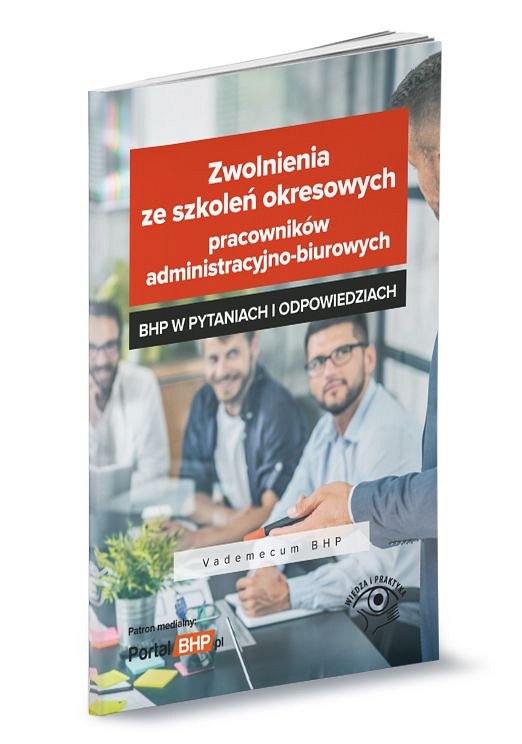 